May 9th, 2023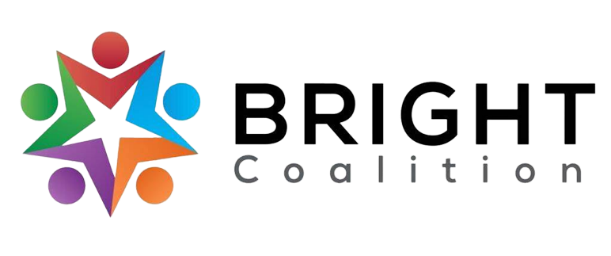 Meeting NotesAccompanying PowerPoint available by request to Ashli McCarty (Ashli.mccarty@barrenriverhealth.org).JD’s Bakery lunch provided by Med Center Health.Meeting facilitated by Annette Runyon.IntroductionSpecial Presentation – Jeanna Phelps, Barren River District Health Department.Med Center Health Adult Day CenterThe raised bed gardens are sprouting and the ice cream cones are decomposing!Continuing to conduct activities related to the garden – ex. Making snacks with ice cream cones and “dirt” (graham cracker).June Workshop UpdatesAll BRIGHT members must register for June! Register here or on the website.Requests for questions for panelists. Send to Ashli McCarty.Focus Area DiscussionEach group completed edits on a copy of the CHA/CHIP. New edits will be included in the newly printed CHA/CHIP.Meeting AdjournmentAction ItemsEach BRIGHT member invite two people the June workshop! View our invite wish list here.Register for June workshop here.Support the BRIGHT Coalition’s Facebook page!